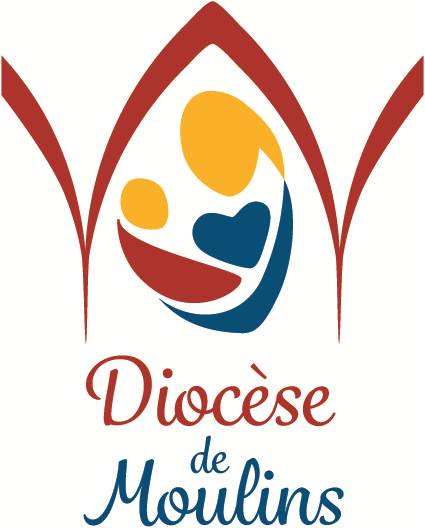 FICHE DE POSTEAgent d’entretien d’espaces vertsMISSION PRINCIPALESous l’autorité de l’économe diocésain et du responsable technique, il a pour mission l’aménagement et l’entretien des espaces verts (parc et jardin…) de la maison diocésaine Saint-Paul à Moulins et  du 43, rue de Paris à Moulins, selon les règles de sécurité et de la règlementation environnementale :tonte du parc de la Maison diocésaine (environ 2 hectares),entretien et taille des haies et des arbres de la propriété, en supprimant les branches mortes en toute sécurité,arrosage des plantes,ramassage des feuilles,et tous travaux relatifs à l’entretien des parcs,sortie des containers suivant le planning des collectes,assurer une maintenance de premier niveau pour le matériel de jardinage,entretenir les équipements ? Quel équipement ?MISSION SECONDAIREAide au responsable technique pour :la manutention de mobiliers pour la mise en place des salles,déménagement de mobiliers dans le département,aide aux travaux d’entretien (nettoyage, papier peint, peinture…)COMPETENCES REQUISESAutonome.Sérieux.Disponible.Bricoleur.PROFILCAP/BEP  Travaux Paysagers serait un plus.Bonne expérience dans les espaces verts (minimum 10 ans).POSTE A TEMPS COMPLET151h67 mensuelles soit 35 heures par semaine.RÉMUNÉRATION BRUTE 1600 € brut par mois